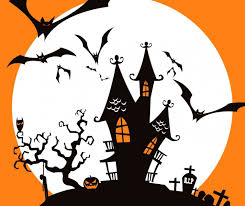 DEN STRAŠIDELPátek 25.10. 2019Mateřská škola příchod do školky v maskáchdopoledne s tancem a soutěžemimalé občerstveníZákladní škola- masky přinést do školy (převlékání po obědě) - 13:00 - 14:00h strašidelné soutěže s tancem                 v tělocvičně- předpokládaný konec ve 14.00 h